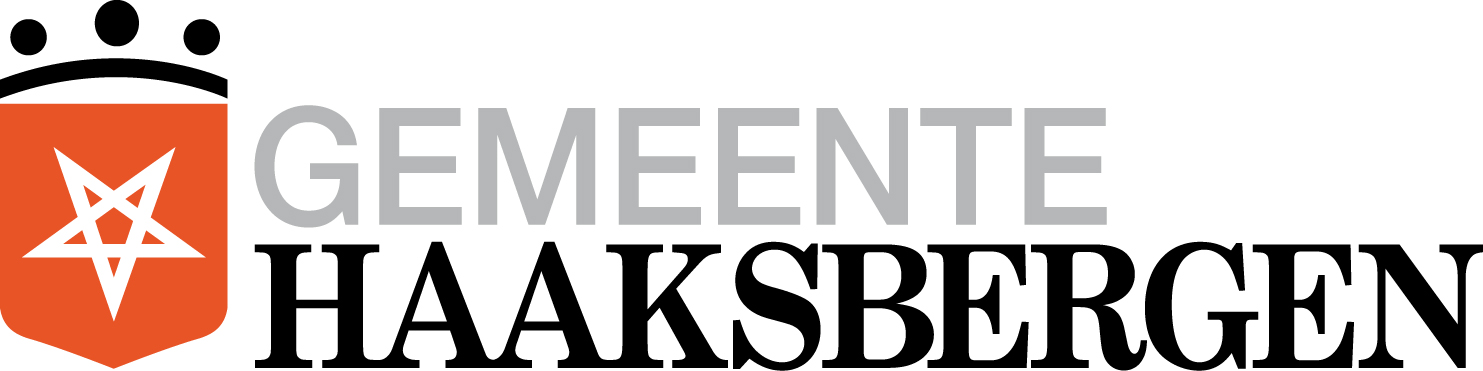 Melding Carbidschieten(artikel 2:73c, tweede lid, onder n, van de Algemene plaatselijke verordening)Indieningstermijn: uw melding moet uiterlijk 27 december 2021 zijn ontvangen door de gemeente1	Aanvrager	Voor-/ achternaam 	______________________________________________________________	Postcode en plaats	______________________________________________________________	Straatnaam + huisnr.	______________________________________________________________Emailadres		______________________________________________________________	Telefoonnummer	(GSM)	_____________________________________________________________Contactgegevens tijdens carbidschieten:  Idem bovensAchternaam en voornaam 					telefoonnummer2 	Gegevens carbidschieten a 	Locatieaanduiding carbidschietenStraatnaam (en huisnummer)	_______________________________________________________Of perceelnummer		_______________________________________________________	Lever een situatieschets aan waarop in ieder geval staat:Een ingetekende locatie en bebouwingZichtbaar herkenning van straatnaam of perceel nummer. Locatie waar de bus(sen) staan opgesteld Houd hierbij rekening met de geldende afstanden zoals beschreven in artikel 2:73b, tweede lid, van de Algemene plaatselijke verordeningDe schietrichting van de bussenLet op: als u zelf geen eigenaar bent van de grond moet u wel toestemming hebben van de eigenaar van de grond om er te zijn,. 3	HandtekeningIk verklaar dat ik dit formulier naar waarheid hebben ingevuld en kennis heb genomen van de geldende regelgeving. Datum				_____________________________	Handtekening aanvrager	_________________________________________________________________Toelichting carbidschietenVoorschriften carbidschieten in artikel 2:73b van de Algemene plaatselijke verordening Artikel 2:73b Verbod en algemene vrijstelling1. Carbidschieten in de open lucht is verboden.2. Het in het eerste lid gestelde geldt niet indien carbidschieten plaatsvindt op 31 december tussen zonsopgang en zonsondergang buiten de bebouwde kom en buiten natuurgebieden, mits:daarbij gebruik wordt gemaakt van een bus met een inhoud van ten hoogste 50 liter;daarbij geen handelingen worden verricht of nagelaten waarvan degene die het carbidschieten verricht weet of redelijkerwijs moet vermoeden dat daardoor gevaar, schade of hinder kan optreden voor personen of voor de omgeving;de plaats op het terrein van waaraf wordt geschoten is gelegen:op een afstand van ten minste 75 meter van woonbebouwing;op een afstand van ten minste 150 meter van inrichtingen voor de intramurale zorg;op een afstand van ten minste 150 meter van in gebruik zijnde voorzieningen voor het houden van dieren;op een afstand van ten minste 300 meter van een natuurgebied;er niet wordt geschoten in de richting van de dichtstbijzijnde woonbebouwing;het vrij schootsveld ten minste 75 meter is en hierin geen verharde openbare wegen of paden liggen;er geen busdeksels of andere gevaarzettende voorwerpen worden weggeschoten;het gebruik van (voet)ballen of andere afsluitingen zodanig is dat daardoor geen schade aan mens, dier of goed kan worden veroorzaakt;de bussen zodanig stevig in de bodem, in een frame of op andere wijze zijn verankerd, dat terugslag wordt voorkomen;de locatie van waaraf wordt geschoten is afgezet met linten of ander vergelijkbaar materiaal;het carbidschieten plaatsvindt door een persoon van ten minste 16 jaar oud die niet verkeert onder invloed van alcohol of andere psychotrope stoffen;om de veiligheid van het publiek en de eigen veiligheid te waarborgen, toezicht op het carbidschieten wordt gehouden door ten minste één persoon van ten minste 18 jaar oud die niet verkeert onder invloed van alcohol of andere psychotrope stoffen;hiervan ten minste voor 31 december melding is gedaan aan het college met het door het college vastgestelde meldingsformulier.NatuurgebiedenInformatie over natuurgebieden rondom Haaksbergen vindt u onder andere op de websites zoals https://www.ivn.nl/afdeling/haaksbergen/natuurgebieden, https://www.staatsbosbeheer.nl/natuurgebieden/twente  en https://www.natura2000.nl/gebieden. Richtlijnen Covid-19De regels die u moet naleven met betrekking tot covid-19 verwijzen we naar de website van de rijksoverheid. Website: https://www.rijksoverheid.nl/onderwerpen/coronavirus-covid-19.Kosten.Aan het doen van een melding zijn geen kosten verbonden.Indienen meldingU kunt deze melding indienen per post (Postbus 102, 7480 AC HAAKSBERGEN), per e-mail (gemeente@haaksbergen.nl) of persoonlijk afgeven aan de balie in het gemeentehuis (locatie: Blankenburgerstraat 28 te Haaksbergen).  Zorg dat het formulier volledig is ingevuld en voorzien is van de benodigde handtekening(en).Plattegrond. U kunt voor het maken van de plattegrond bijvoorbeeld gebruikmaken van google maps. Hier kunt u ook afstanden meten. Zorg dat er op de plattegrond altijd straatnaam zichtbaar is of perceel nummer is vermeld.